APPENDIX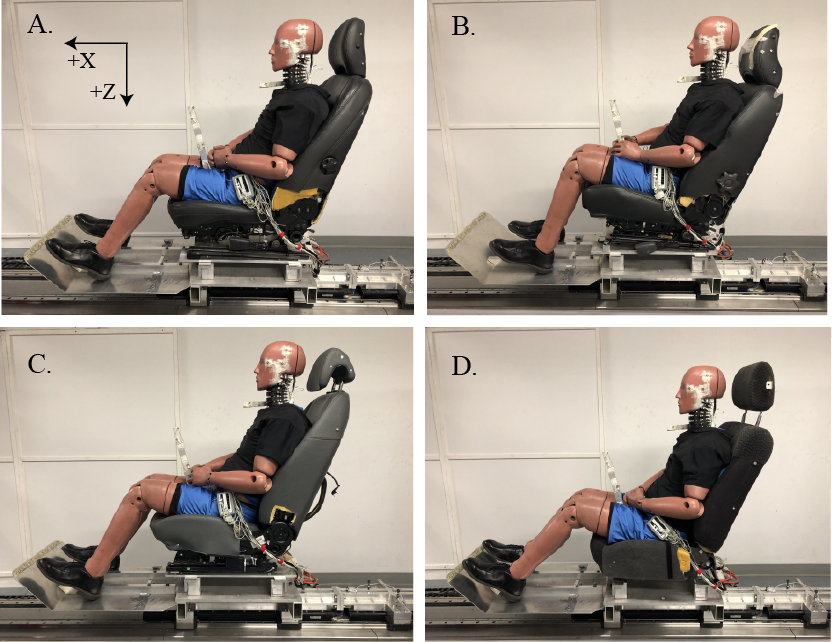 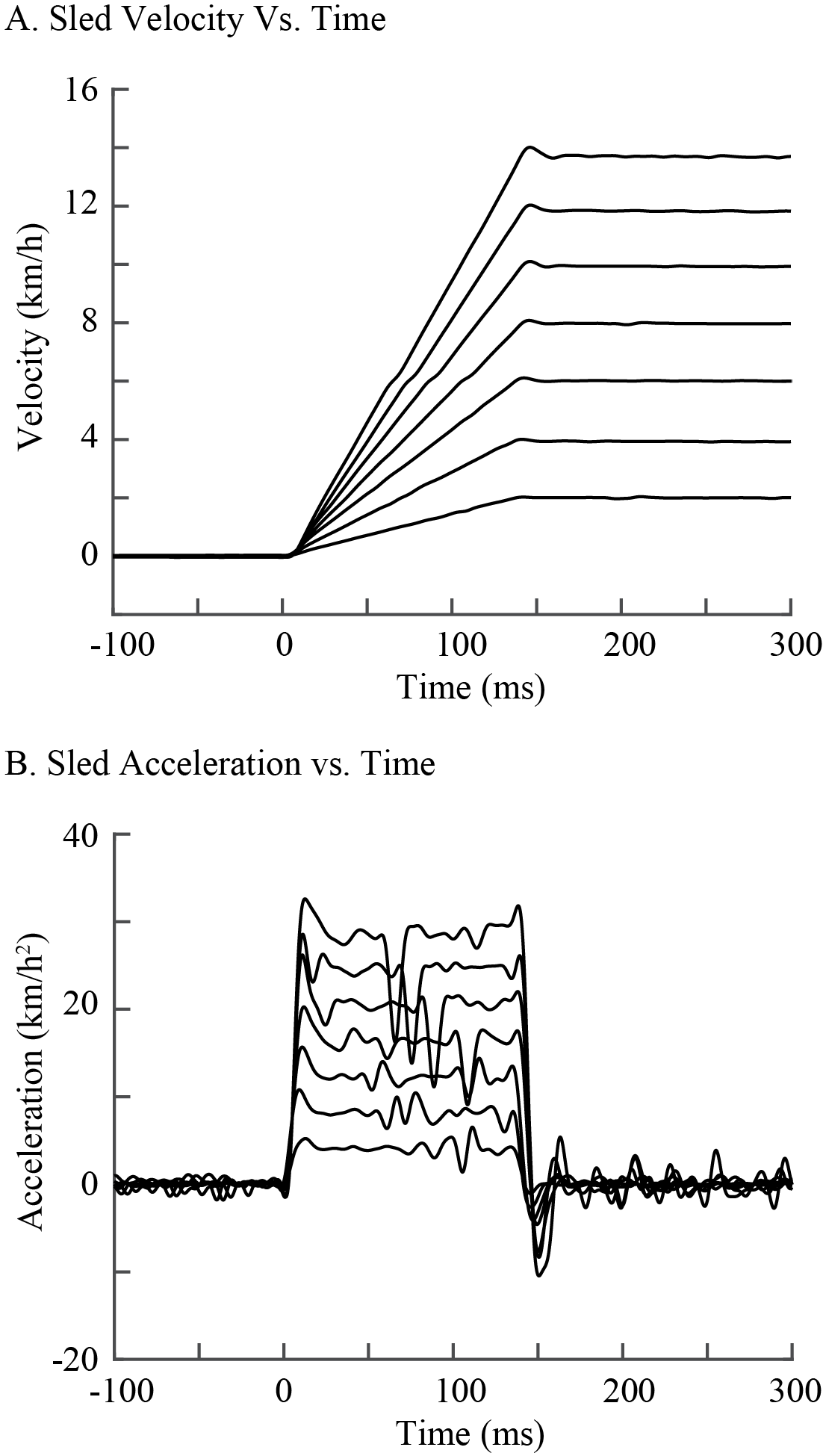 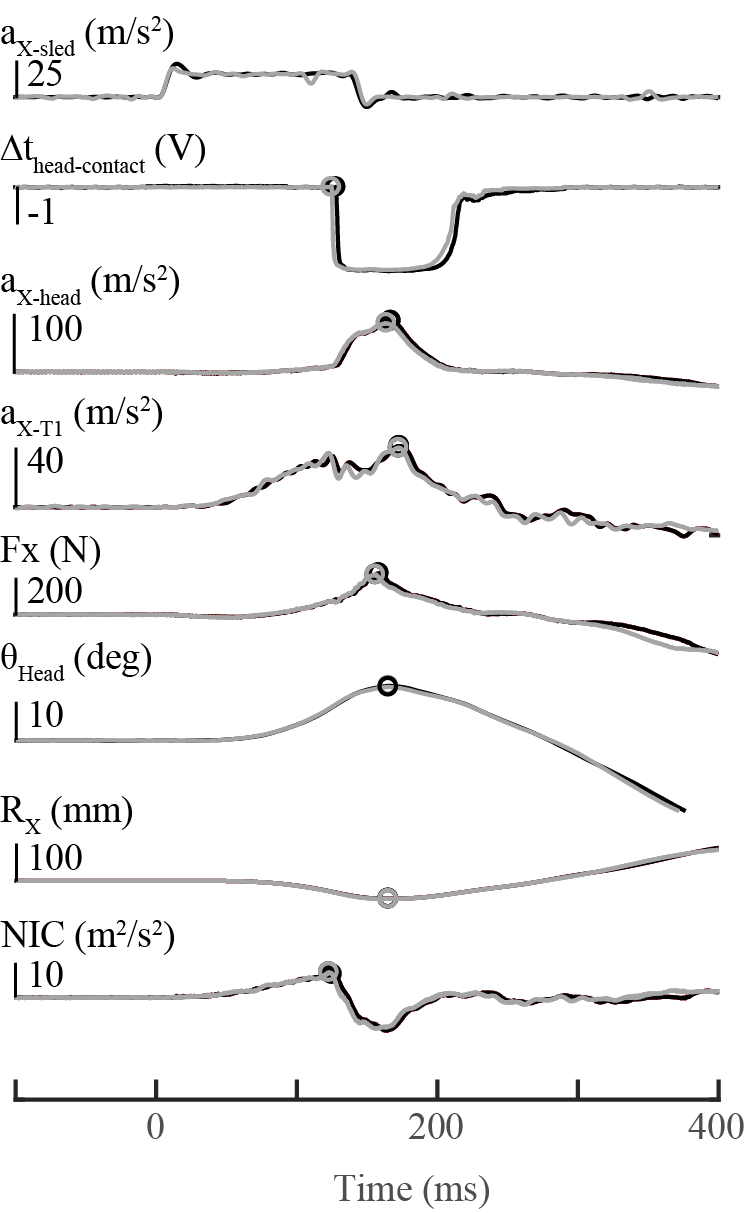 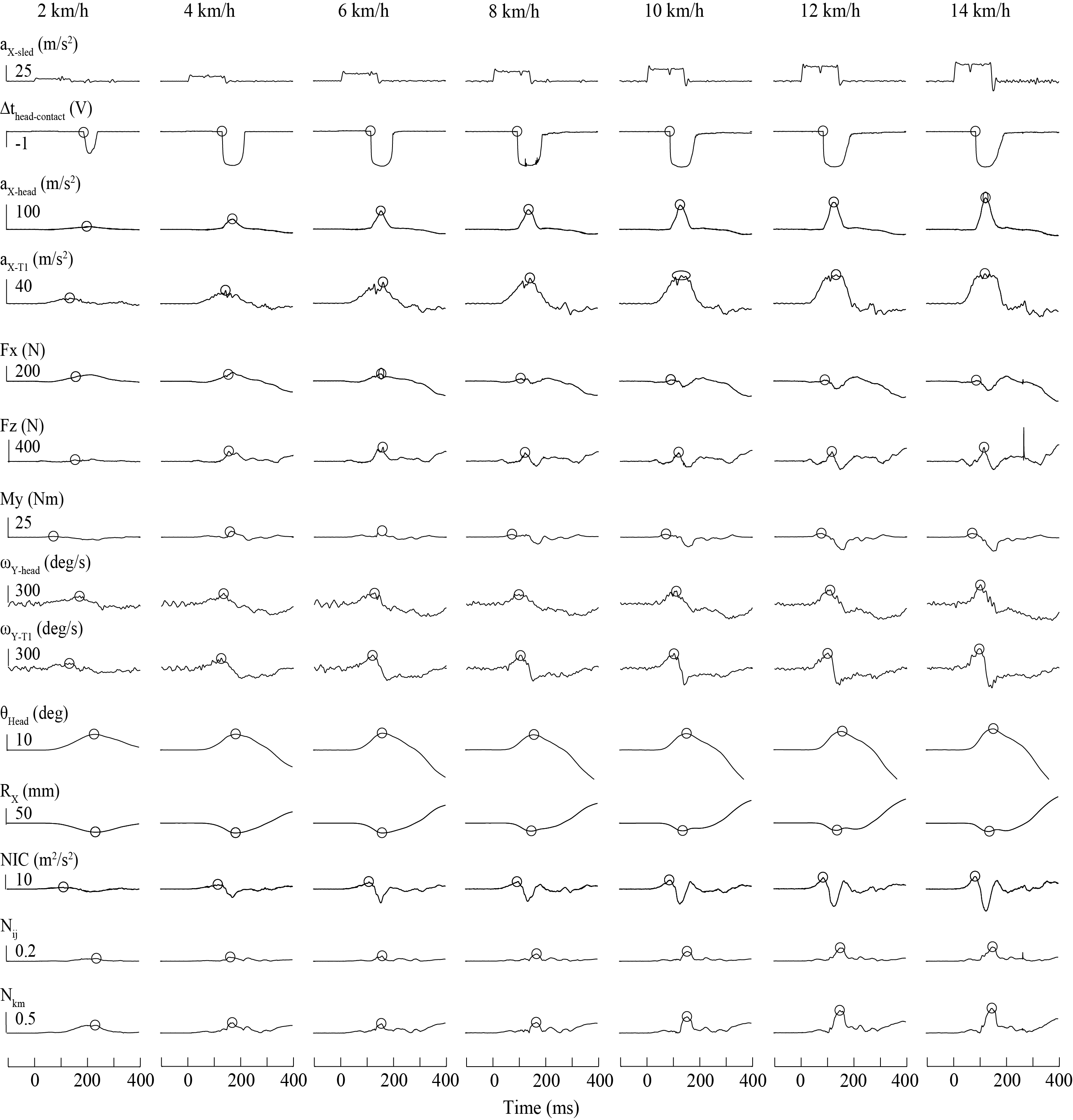 Figure A4.)  Experimental data for the BioRID II ATD seated on a 2005 Volvo S40 WHIPS seat. Each column represents occupant responses while exposed to various collision severities (Δv = 2, 4, 6, 8, 10, 12 and 14 km/h with a collision pulse duration (Δt) of 141 ms). Hollow circles represent the onset of head-to-head-restraint contact and peak responses of each ATD response parameter for each trial and condition.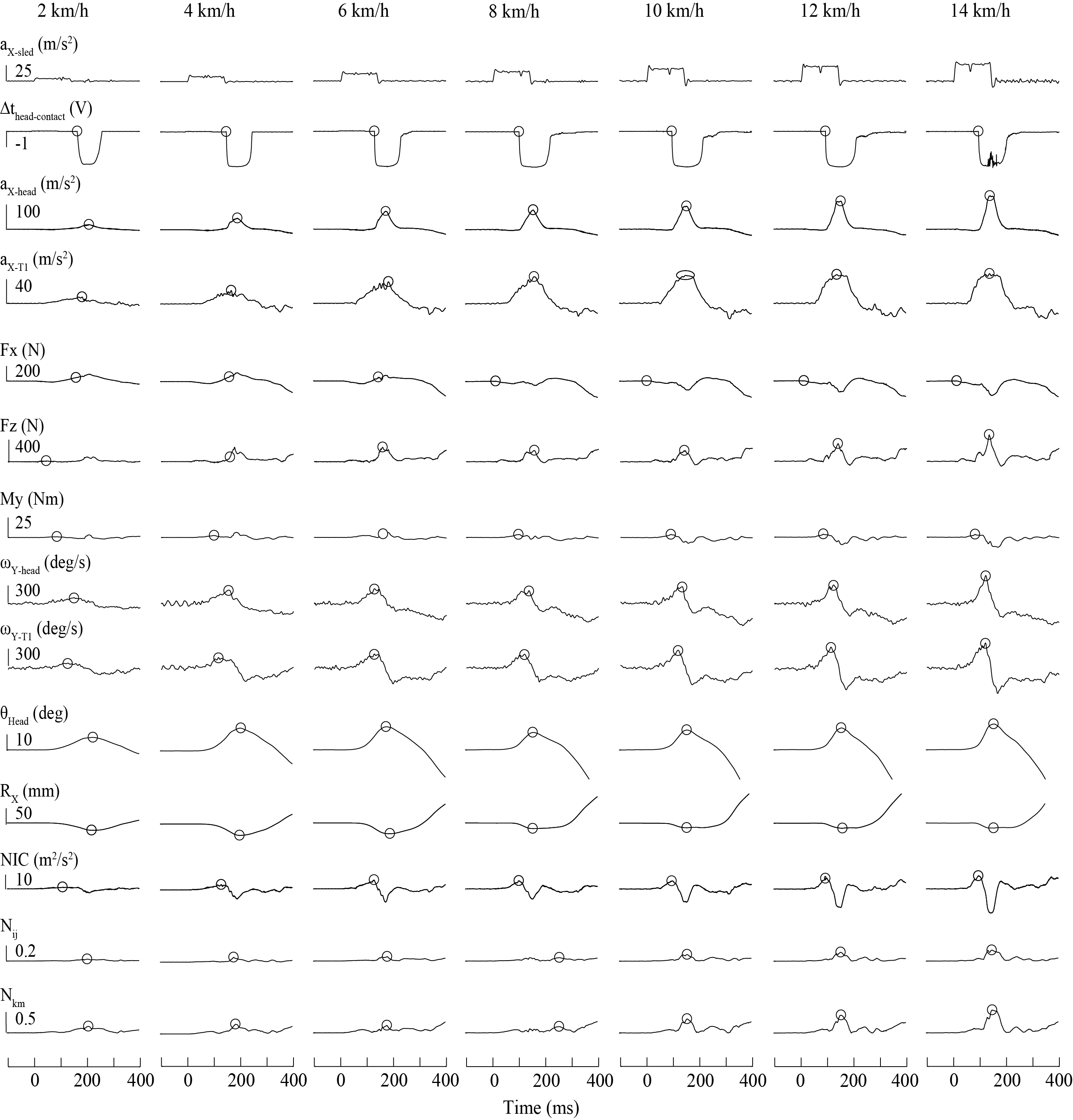 Figure A5.) Experimental data for the BioRID II ATD seated on a 2004 Volvo S60 WHIPS seat. Each column represents occupant responses while exposed to various collision severities (Δv = 2, 4, 6, 8, 10, 12 and 14 km/h with a collision pulse duration (Δt) of 141 ms). Hollow circles represent the onset of head-to-head-restraint contact and peak responses of each ATD response parameter for each trial and condition.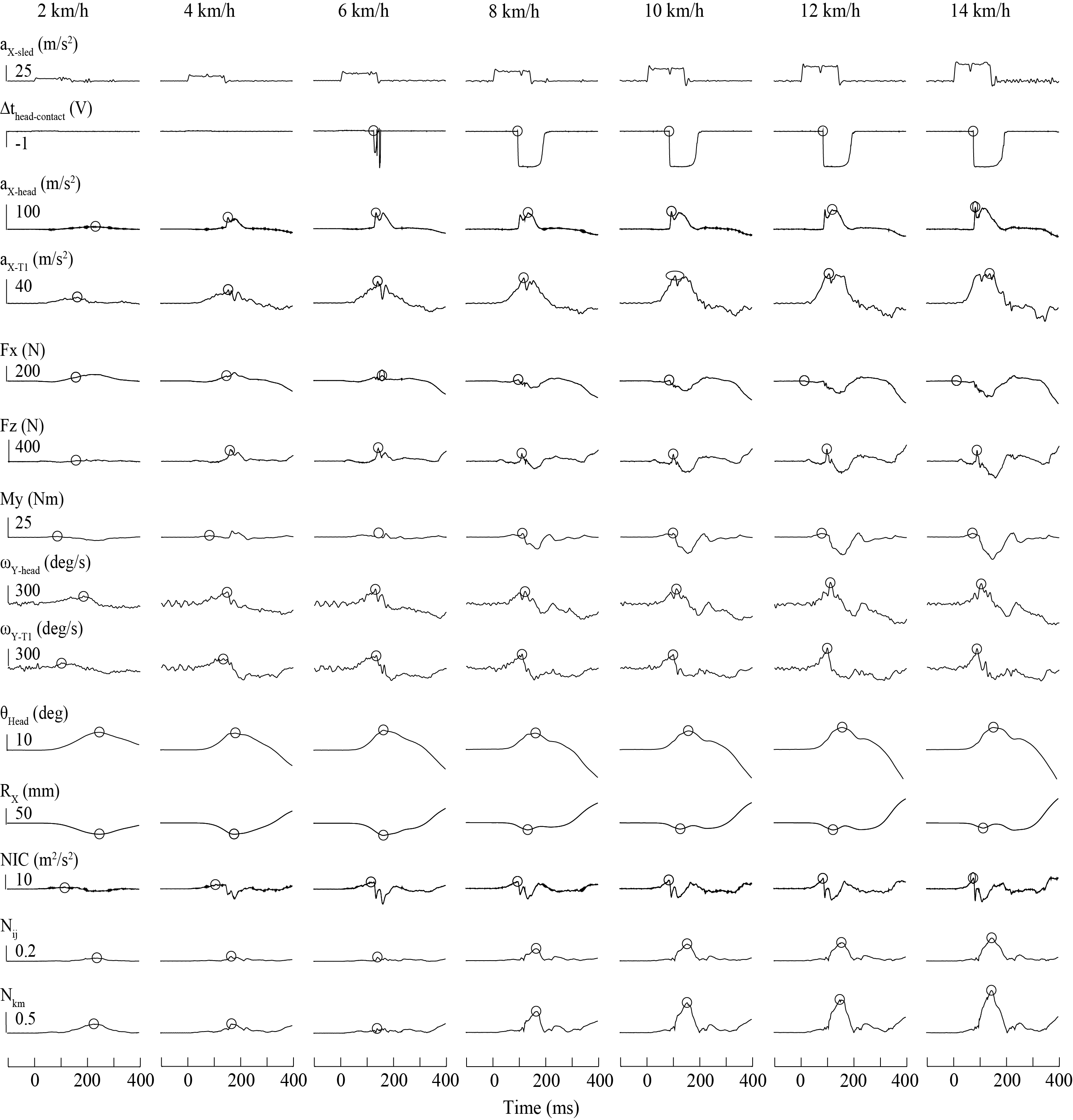 Figure A6.) Experimental data for the BioRID II ATD seated on a 2005 Saab 9.3 SAHR seat. Each column represents occupant responses while exposed to various collision severities (Δv = 2, 4, 6, 8, 10, 12 and 14 km/h with a collision pulse duration (Δt) of 141 ms). Hollow circles represent the onset of head-to-head-restraint contact and peak responses of each ATD response parameter for each trial and condition.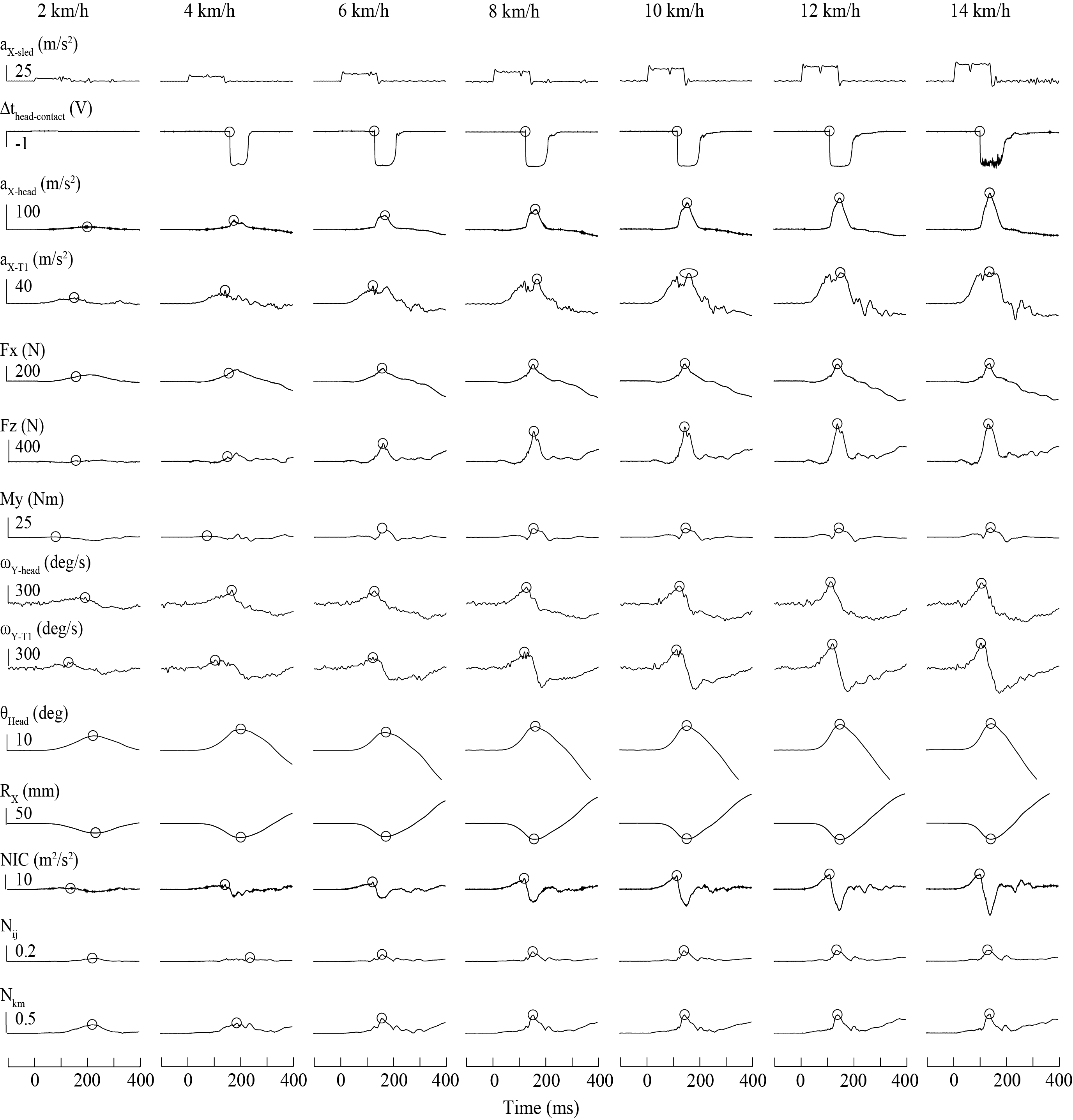 Figure A7.) Experimental data for the BioRID II ATD seated on a 2004 Pontiac Grand Am GMHR seat. Each column represents occupant responses while exposed to various collision severities (Δv = 2, 4, 6, 8, 10, 12 and 14 km/h with a collision pulse duration (Δt) of 141 ms). Hollow circles represent the onset of head-to-head-restraint contact and peak responses of each ATD response parameter for each trial and condition. 
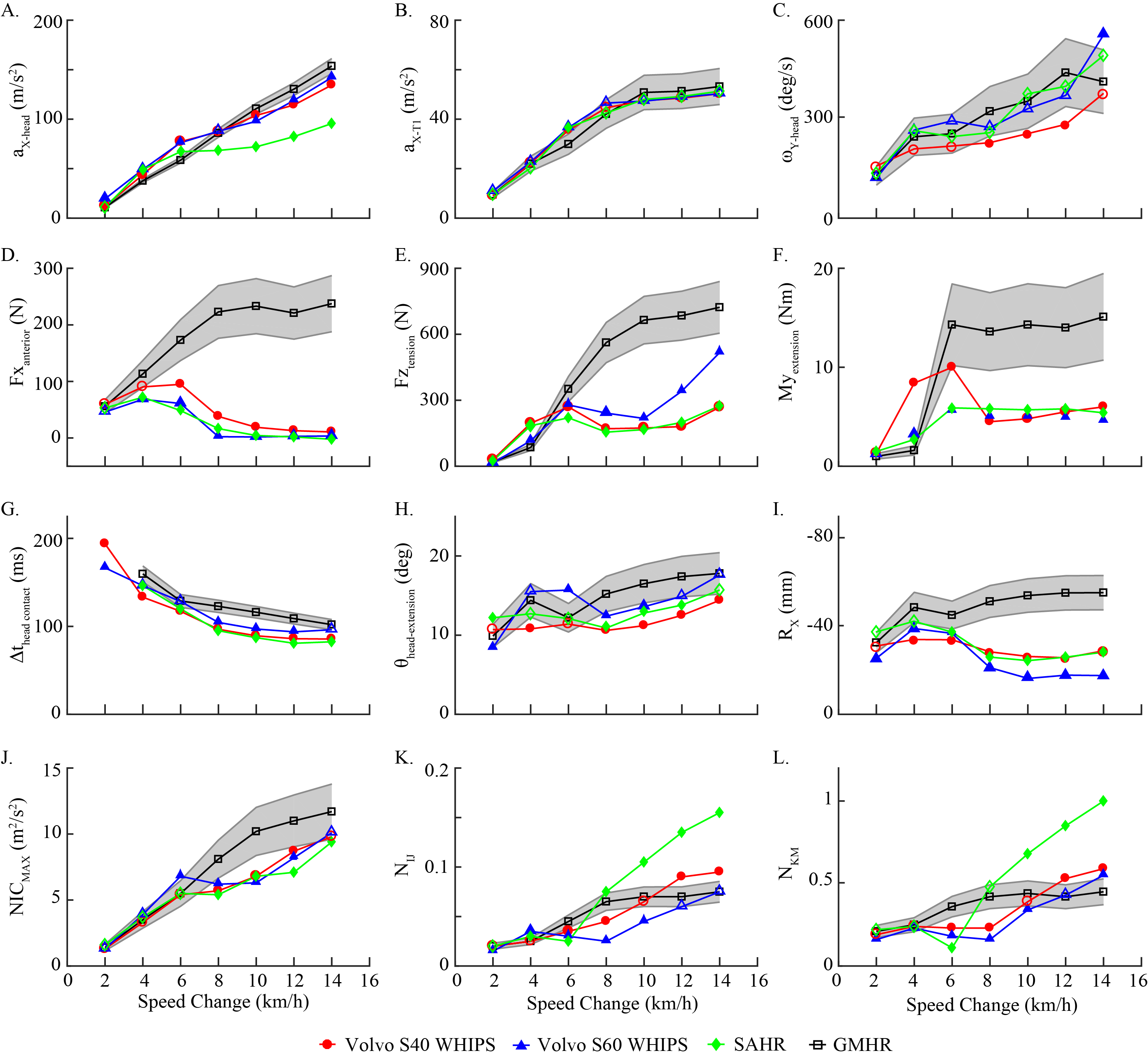 Table A1.)  Mean (Standard Deviation) and Coefficient of Variation (COV) from five repeated whiplash-like perturbation at a v = 4, 8 and 12 km/h with a t = 141 ms on the 2004 GM Pontiac Grand AM GMHR seat.Table A1.)  Mean (Standard Deviation) and Coefficient of Variation (COV) from five repeated whiplash-like perturbation at a v = 4, 8 and 12 km/h with a t = 141 ms on the 2004 GM Pontiac Grand AM GMHR seat.Table A1.)  Mean (Standard Deviation) and Coefficient of Variation (COV) from five repeated whiplash-like perturbation at a v = 4, 8 and 12 km/h with a t = 141 ms on the 2004 GM Pontiac Grand AM GMHR seat.Table A1.)  Mean (Standard Deviation) and Coefficient of Variation (COV) from five repeated whiplash-like perturbation at a v = 4, 8 and 12 km/h with a t = 141 ms on the 2004 GM Pontiac Grand AM GMHR seat.Table A1.)  Mean (Standard Deviation) and Coefficient of Variation (COV) from five repeated whiplash-like perturbation at a v = 4, 8 and 12 km/h with a t = 141 ms on the 2004 GM Pontiac Grand AM GMHR seat.Table A1.)  Mean (Standard Deviation) and Coefficient of Variation (COV) from five repeated whiplash-like perturbation at a v = 4, 8 and 12 km/h with a t = 141 ms on the 2004 GM Pontiac Grand AM GMHR seat.Table A1.)  Mean (Standard Deviation) and Coefficient of Variation (COV) from five repeated whiplash-like perturbation at a v = 4, 8 and 12 km/h with a t = 141 ms on the 2004 GM Pontiac Grand AM GMHR seat.ParameterMean (SD)COV (%)Mean (SD)COV (%)Mean (SD)COV (%)Car SeatGM Pontiac Grand AM (GMHR)GM Pontiac Grand AM (GMHR)GM Pontiac Grand AM (GMHR)GM Pontiac Grand AM (GMHR)GM Pontiac Grand AM (GMHR)GM Pontiac Grand AM (GMHR)v (km/h)4 km/h, t = 141 ms4 km/h, t = 141 ms8 km/h, t = 141 ms8 km/h, t = 141 ms12 km/h, t = 141 ms12 km/h, t = 141 msthead contact (ms)159.6 (1.7)1.1122.8 (2.7)1.3108.9 (1.5)1.4*aX-sled (m/s2)11.0 (0.7)6.2*20.5 (0.2)0.828.6 (0.1)0.4aX-head (m/s2)37.7 (0.4)0.986.0 (1.6)1.9*130.4 (1.4)1.1aX-T1 (m/s2)22.0 (1.2)5.3*42.1 (0.7)1.651.3 (0.5)1.0FX (N)113.3 (4.6)4.0222.9 (18.1)8.1*220.9 (17.5)7.9FZ (N)85.4 (3.8)4.5562.5 (35.2)6.3*684.7 (39.5)5.8MY (Nm)1.6 (0.2)11.2*13.6 (0.6)4.214.0 (0.6)4.2Y-head (deg/s)238.6 (21.8)9.2*315.9 (11.6)3.7433.1 (12.7)2.9Y-T1 (deg/s)160.1 (13.4)8.4*305.1 (16.6)5.4443.0 (20.6)4.7head (deg)14.4 (0.3)2.415.2 (0.9)5.7*17.4 (0.5)2.8RX (mm)-48.3 (0.8)1.7-51.0 (2.8)5.5*-54.9 (1.7)3.0NIC (m2/s2)3.5 (0.2)6.9*8.1 (0.4)4.311.0 (0.3)3.1Nij0.05 (0.00)4.30.13 (0.01)5.30.14 (0.01)5.4*Nkm0.25 (0.01)2.50.42 (0.03)6.7*0.42 (0.03)6.4Notes:  The underlined COV values indicate a COV rating of acceptable (5% ≤ COV < 10%), the bolded COV values indicate a COV rating of poor (COV > 10%), and all other values are rated good (COV < 5%). * indicates the maximum COV value for each experimental ATD parameter used to determine the 99th percentile corridors.  Notes:  The underlined COV values indicate a COV rating of acceptable (5% ≤ COV < 10%), the bolded COV values indicate a COV rating of poor (COV > 10%), and all other values are rated good (COV < 5%). * indicates the maximum COV value for each experimental ATD parameter used to determine the 99th percentile corridors.  Notes:  The underlined COV values indicate a COV rating of acceptable (5% ≤ COV < 10%), the bolded COV values indicate a COV rating of poor (COV > 10%), and all other values are rated good (COV < 5%). * indicates the maximum COV value for each experimental ATD parameter used to determine the 99th percentile corridors.  Notes:  The underlined COV values indicate a COV rating of acceptable (5% ≤ COV < 10%), the bolded COV values indicate a COV rating of poor (COV > 10%), and all other values are rated good (COV < 5%). * indicates the maximum COV value for each experimental ATD parameter used to determine the 99th percentile corridors.  Notes:  The underlined COV values indicate a COV rating of acceptable (5% ≤ COV < 10%), the bolded COV values indicate a COV rating of poor (COV > 10%), and all other values are rated good (COV < 5%). * indicates the maximum COV value for each experimental ATD parameter used to determine the 99th percentile corridors.  Notes:  The underlined COV values indicate a COV rating of acceptable (5% ≤ COV < 10%), the bolded COV values indicate a COV rating of poor (COV > 10%), and all other values are rated good (COV < 5%). * indicates the maximum COV value for each experimental ATD parameter used to determine the 99th percentile corridors.  Notes:  The underlined COV values indicate a COV rating of acceptable (5% ≤ COV < 10%), the bolded COV values indicate a COV rating of poor (COV > 10%), and all other values are rated good (COV < 5%). * indicates the maximum COV value for each experimental ATD parameter used to determine the 99th percentile corridors.  Table A2.)  Mean (Standard deviation) and Coefficient of Variation (COV) from five repeated whiplash-like perturbation at a v = 8 km/h with a t = 141 ms for the 2005 Volvo S40 WHIPS, 2004 Volvo S60 WHIPS seats, and 2005 Saab 9.3 SAHR. Table A2.)  Mean (Standard deviation) and Coefficient of Variation (COV) from five repeated whiplash-like perturbation at a v = 8 km/h with a t = 141 ms for the 2005 Volvo S40 WHIPS, 2004 Volvo S60 WHIPS seats, and 2005 Saab 9.3 SAHR. Table A2.)  Mean (Standard deviation) and Coefficient of Variation (COV) from five repeated whiplash-like perturbation at a v = 8 km/h with a t = 141 ms for the 2005 Volvo S40 WHIPS, 2004 Volvo S60 WHIPS seats, and 2005 Saab 9.3 SAHR. Table A2.)  Mean (Standard deviation) and Coefficient of Variation (COV) from five repeated whiplash-like perturbation at a v = 8 km/h with a t = 141 ms for the 2005 Volvo S40 WHIPS, 2004 Volvo S60 WHIPS seats, and 2005 Saab 9.3 SAHR. Table A2.)  Mean (Standard deviation) and Coefficient of Variation (COV) from five repeated whiplash-like perturbation at a v = 8 km/h with a t = 141 ms for the 2005 Volvo S40 WHIPS, 2004 Volvo S60 WHIPS seats, and 2005 Saab 9.3 SAHR. Table A2.)  Mean (Standard deviation) and Coefficient of Variation (COV) from five repeated whiplash-like perturbation at a v = 8 km/h with a t = 141 ms for the 2005 Volvo S40 WHIPS, 2004 Volvo S60 WHIPS seats, and 2005 Saab 9.3 SAHR. Table A2.)  Mean (Standard deviation) and Coefficient of Variation (COV) from five repeated whiplash-like perturbation at a v = 8 km/h with a t = 141 ms for the 2005 Volvo S40 WHIPS, 2004 Volvo S60 WHIPS seats, and 2005 Saab 9.3 SAHR. ParameterMean (SD)COV (%)Mean (SD)COV (%)Mean (SD)COV (%)Car SeatVolvo S40 WHIPSVolvo S40 WHIPSVolvo S60 WHIPSVolvo S60 WHIPSSaab 9.3 SAHRSaab 9.3 SAHRv (km/h)8 km/h, t = 141 ms8 km/h, t = 141 ms8 km/h, t = 141 ms8 km/h, t = 141 ms8 km/h, t = 141 ms8 km/h, t = 141 msthead contact (ms)96.7 (2.2)2.3104.5 (3.8)3.695.1 (1.1)1.2aX-sled (m/s2)20.4 (0.2)1.020.3 (0.1)0.319.9 (0.1)0.6aX-head (m/s2)87.2 (3.4)3.987.9 (6.1)7.068.4 (1.6)2.4aX-T1 (m/s2)44.6 (1.1)2.546.5 (0.7)1.542.5 (0.7)5.3FX (N)38.1 (6.1)15.92.2 (1.0)44.116.5 (1.8)11.1FZ (N)170.6 (19.9)11.7241.5 (37.6)15.6155.1 (13.6)8.8MY (Nm)4.5 (0.4)9.85.0 (0.4)7.55.8 (0.0)0.8Y-head (deg/s)220.9 (22.9)10.4266.3 (21.5)8.1251.1 (9.3)3.7Y-T1 (deg/s)262.8 (15.8)6.0292.9 (26.0)8.9264.3 (23.4)8.8head (deg)10.6 (0.6)5.312.4 (0.6)5.211.1 (0.2)2.1RX (mm)-28.1 (2.2)7.9-20.9 (2.3)10.9-25.7 (1.9)7.6NIC (m2/s2)5.7 (0.4)6.16.2 (0.4)5.65.4 (0.2)4.1Nij0.09 (0.01)8.50.05 (0.00)8.20.15 (0.01)9.3Nkm0.23 (0.02)10.00.16 (0.01)5.90.48 (0.03)6.7Notes:  The underlined COV values indicate a COV rating of acceptable (5% ≤ COV < 10%), the bolded COV values indicate a COV rating of poor (COV > 10%), and all other values are rated good (COV < 5%). Notes:  The underlined COV values indicate a COV rating of acceptable (5% ≤ COV < 10%), the bolded COV values indicate a COV rating of poor (COV > 10%), and all other values are rated good (COV < 5%). Notes:  The underlined COV values indicate a COV rating of acceptable (5% ≤ COV < 10%), the bolded COV values indicate a COV rating of poor (COV > 10%), and all other values are rated good (COV < 5%). Notes:  The underlined COV values indicate a COV rating of acceptable (5% ≤ COV < 10%), the bolded COV values indicate a COV rating of poor (COV > 10%), and all other values are rated good (COV < 5%). Notes:  The underlined COV values indicate a COV rating of acceptable (5% ≤ COV < 10%), the bolded COV values indicate a COV rating of poor (COV > 10%), and all other values are rated good (COV < 5%). Notes:  The underlined COV values indicate a COV rating of acceptable (5% ≤ COV < 10%), the bolded COV values indicate a COV rating of poor (COV > 10%), and all other values are rated good (COV < 5%). Notes:  The underlined COV values indicate a COV rating of acceptable (5% ≤ COV < 10%), the bolded COV values indicate a COV rating of poor (COV > 10%), and all other values are rated good (COV < 5%). 